Hansetræf i VejleKr. Himmelfartsferien 25. – 27. maj 2017Vi vil gerne på Hanse Klub Danmark`s vegne invitere til træf i Kr. Himmelfartsferien. Vi håber at mange vil møde op til arrangementet, hvor vi gerne vil vise vores nye marina og vores dejlige by frem for jer alle.				     Vi vil forsøge at stable et hyggeligt arrangement på benene, og der er allerede reserveret samlet plads på én bro, så hele flåden af Hanse både kan ligge forholdsvis samlet. Ligeledes er der reserveret plads i vores næsten nye klublokaler, så vi kan rykke indendørs, hvis ikke forårssolen kan give så megen varme, at vi kan sidde på terrassen med udsigt over havnen.Torsdag 25. Maj					                    17.00	Bådene ankommer til bro 3			                    18.00 -		Fælles grillmad i klubhuset  			Vi sørger for indkøb af mad og drikkevarer				Ved fælles hjælp laver vi madFredag 26. maj					                    08.30 – 09.30	 Fælles morgenmad i klubhuset		                    10.00 – 13.00	 Byvandring med guide, afslutning i Cafe Conrad, 			Den Smidtske Gård 15.00 – 17.00	Åbent skib med stumpemarked og udveksling af erfaringer, 		har I noget til salg, så tag det med18.00 - 		Fælles grillmad i klubhuset  			Vi sørger for indkøb af mad og drikkevarer				Ved fælles hjælp laver vi madLørdag 27. maj	09.30 – 10.30	Fælles morgenmad			                    10.30 – 12.00	Generalforsamling i Hanse Klub Danmark	                   12.00 – 12.30	 Tak for denne gang og på gensynAf hensyn til forberedelser, beder vi jer give en forhåndstilkendegivelse om I forventer at deltage.I bedes sende en mail med bådnavn og antal voksne/børn, der ønsker at deltage. Forhåndstilsagn gerne inden 29. januar 2017.Endelig tilmelding 1. Maj 2017. Tilmelding på mailadressen: jonnagroth@gmail.comMed sejlerhilsen fraEva & Rene - HeavenJonna & Tom – SeaYou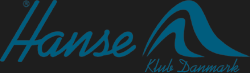 